Draft Agendaprepared by the Office of the UnionDisclaimer:  this document does not represent UPOV policies or guidance	Opening of the meeting	Adoption of the agenda (document WG-SHF/3/1)	Options to address matters discussed at the first and second meetings of the WG-SHF
(document WG-SHF/3/2) 	Next steps	Date and program for the fourth meeting [End of document]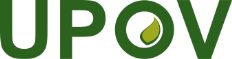 EInternational Union for the Protection of New Varieties of PlantsWorking group on guidance concerning smallholder farmers in relation to private and non-commercial use (WG-SHF)Third MeetingGeneva, March 24, 2023WG-SHF/3/1Original:  EnglishDate:  March 17, 2023